Community Climate Choices Health Impact Assessment AGENDA: Meeting of the full Advisory Committee ~ November 12thRoom 1A, Portland State Office Building 800 NE Oregon St.Meeting goalsExplain the benefits of HIA, and its use on climate change policiesReview initial assessment findingsDevelop draft recommendationsDiscuss desired information and formats for communicating resultsExplain next steps for advisory committee involvement in our HIA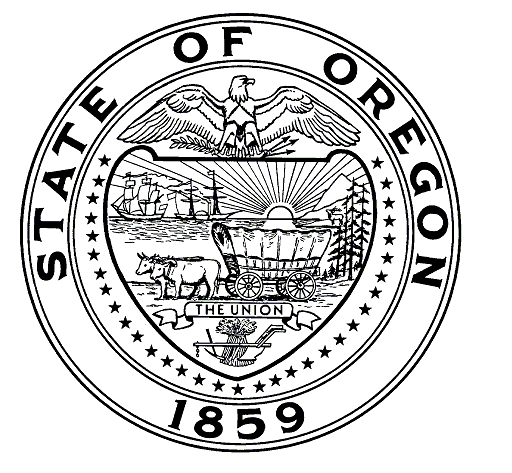 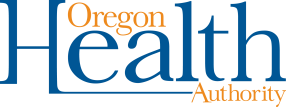 8:00Coffee and registration Coffee and registration 8:40Welcome by Curtis Cude, Interim Section Manager of Environmental Public HealthWelcome by Curtis Cude, Interim Section Manager of Environmental Public Health8:50Intro to Metro’s project, intro to HIA projectIntro to Metro’s project, intro to HIA project9:15Overview of scope, results of the previous HIA assessment methodologyOverview of scope, results of the previous HIA assessment methodology9:30Overview of findings11:30Framing and political considerationsFraming and political considerations12:00Light lunch in room 1ALight lunch in room 1A12:30Recommendations development in small groupsRecommendations development in small groups1:30Report out on draft recommendations1:50Next steps, closingNext steps, closing